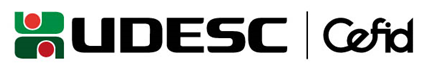 Centro de Ciências da Saúde e do Esporte – CEFIDCoordenação de Trabalhos de Conclusão de Curso - CTCCTROCA DE ORIENTADORIlmo (a) Sr (a) ........................................, Coordenador de Trabalhos de Conclusão de Curso (CTCC) do CEFID/UDESC.Em cumprimento ao disposto na resolução 03/2012/CEFID em seu Art.31 em Parágrafo único, estou comunicando a V. Srª. que por motivo de força maior não continuarei a orientar o acadêmico(a) _____________________________________________do curso de_____________________________no semestre/ano ______/______, em seu Trabalho de Conclusão de Curso. Por outro lado, informamos que o Profº(a) ___________________________________________assumirá areferida orientação a partir da presente data.Florianópolis SC, ____de ____________de _____.__________________________       ___________________________Antigo Profº(a) Orientador(a)               Novo(a) Profº(a) Orientador(a)